公主岭市荣超加油站安全现状评价公示表注：各机构一定如实填写，所有信息在日常检查、年度考核中均要核查。说明：为便于省局统计抓取信息，请统一用此电子表格填写上传、不得自行加行、加列、合并等。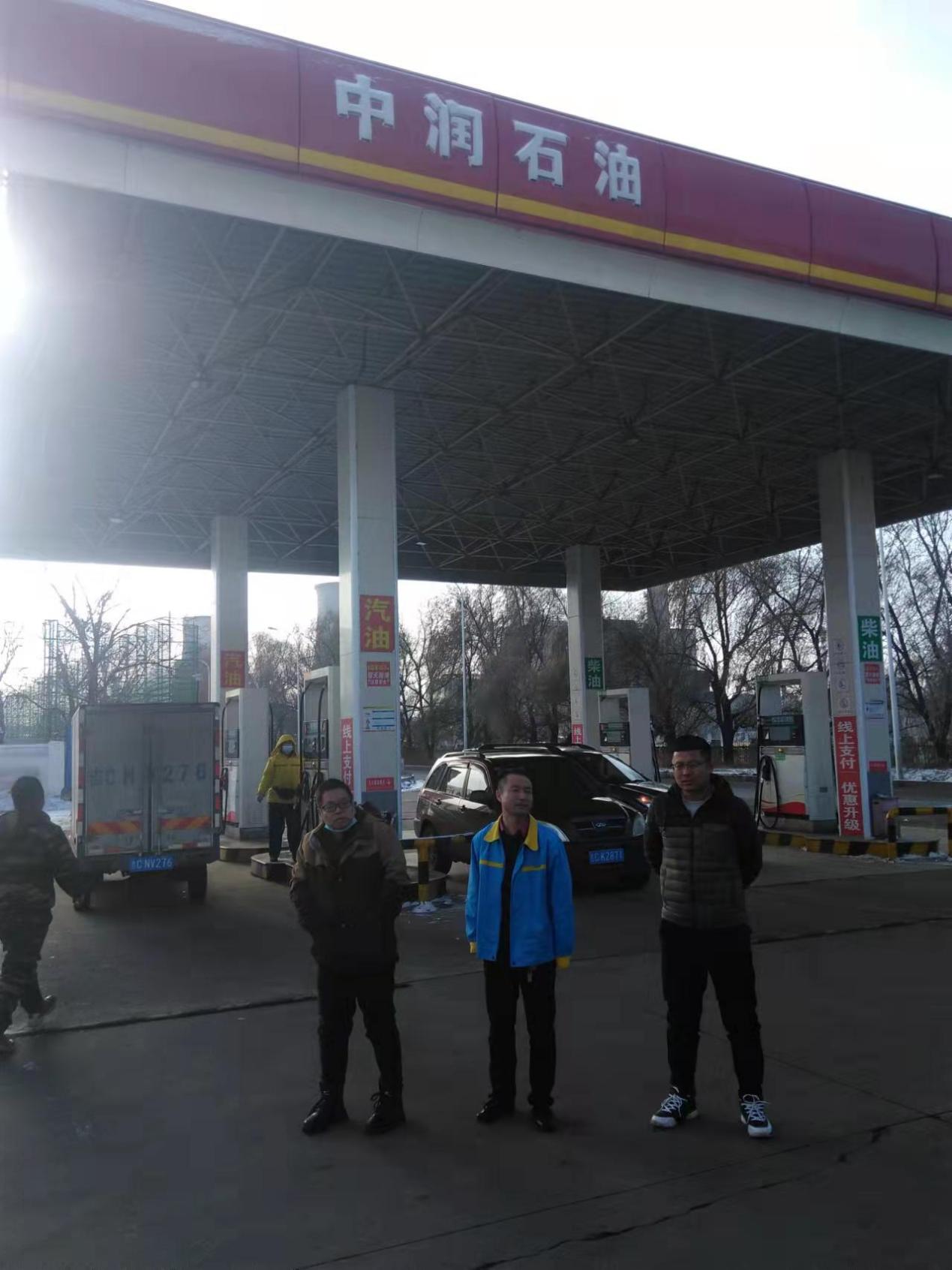 项目概况项目名称公主岭市荣超加油站安全现状评价行业类别成品油零售业项目概况项目业主马利项目性质安全现状评价项目概况项目地址公主岭市区东郊张家街公主岭市区东郊张家街公主岭市区东郊张家街项目概况项目简介公主岭市荣超加油站安位于公主岭市区东郊张家街，站房1建筑面积为128㎡，站房2建筑面积63㎡，洗车房面积420㎡，罩棚投影面积256㎡，设置1个15m³埋地汽油储罐，1个30m³埋地汽油储罐，3个30m³埋地柴油储罐，依据《汽车加油加气加氢站技术标准》（GB50156-2021）中第3.0.9条加油站的等级划分原则，该加油站规模为三级加油站。加油站东侧为树皮堆（露天可燃材料堆场1000≤V<10000），南侧为树皮堆（露天可燃材料堆场1000≤V<10000），架空通讯线，西侧为省原大路（主干路），北侧为门卫（三类保护物）、烟囱（散发火花地点）、架空通讯线、架空电力线（有绝缘层）。公主岭市荣超加油站安位于公主岭市区东郊张家街，站房1建筑面积为128㎡，站房2建筑面积63㎡，洗车房面积420㎡，罩棚投影面积256㎡，设置1个15m³埋地汽油储罐，1个30m³埋地汽油储罐，3个30m³埋地柴油储罐，依据《汽车加油加气加氢站技术标准》（GB50156-2021）中第3.0.9条加油站的等级划分原则，该加油站规模为三级加油站。加油站东侧为树皮堆（露天可燃材料堆场1000≤V<10000），南侧为树皮堆（露天可燃材料堆场1000≤V<10000），架空通讯线，西侧为省原大路（主干路），北侧为门卫（三类保护物）、烟囱（散发火花地点）、架空通讯线、架空电力线（有绝缘层）。公主岭市荣超加油站安位于公主岭市区东郊张家街，站房1建筑面积为128㎡，站房2建筑面积63㎡，洗车房面积420㎡，罩棚投影面积256㎡，设置1个15m³埋地汽油储罐，1个30m³埋地汽油储罐，3个30m³埋地柴油储罐，依据《汽车加油加气加氢站技术标准》（GB50156-2021）中第3.0.9条加油站的等级划分原则，该加油站规模为三级加油站。加油站东侧为树皮堆（露天可燃材料堆场1000≤V<10000），南侧为树皮堆（露天可燃材料堆场1000≤V<10000），架空通讯线，西侧为省原大路（主干路），北侧为门卫（三类保护物）、烟囱（散发火花地点）、架空通讯线、架空电力线（有绝缘层）。评价机构组及评价项目评价机构吉林省正光安全科技有限公司机构负责人易振环评价机构组及评价项目技术负责人陈  鑫过程控制负责人刘  哲评价机构组及评价项目项目评价组长石春有报告编制人杜东雷评价机构组及评价项目报告审核人陈振芳项目安全评价师石春有、崔译文、丁元涛、郭宏、邓艾、杜东雷评价机构组及评价项目参与评价工作的注册安全工程师、技术专家评价活动主要信息签订合同时间2021年11月报告提交时间2021年12月评价活动主要信息安全评价类型安全现状评价安全现状评价安全现状评价评价活动主要信息到现场开展评价活动人员石春有、杜东雷石春有、杜东雷石春有、杜东雷评价活动主要信息到现场开展评价活动时间2021年11月2021年11月2021年11月评价活动主要信息评价机构认为需要公开的其他信息评价活动主要信息评价结论依据《汽车加油加气加氢站技术标准》（GB50156-2021），本评价认为公主岭市荣超加油站的安全条件符合运行要求，具备安全生产条件。依据《汽车加油加气加氢站技术标准》（GB50156-2021），本评价认为公主岭市荣超加油站的安全条件符合运行要求，具备安全生产条件。依据《汽车加油加气加氢站技术标准》（GB50156-2021），本评价认为公主岭市荣超加油站的安全条件符合运行要求，具备安全生产条件。